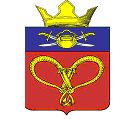 ПОСТАНОВЛЕНИЕ АДМИНИСТРАЦИИ НАГАВСКОГО СЕЛЬСКОГО ПОСЕЛЕНИЯ КОТЕЛЬНИКОВСКОГО МУНИЦИПАЛЬНОГО РАЙОНА  ВОЛГОГРАДСКОЙ ОБЛАСТИот «03»декабря 2018 г.                                                          №  67Об утверждении Положения о порядке подготовки населения Нагавского сельского поселения котельниковского муниципального района Волгоградской областив области пожарной безопасности В соответствии с Федеральным законом от 06.10.2003г. № 131-ФЗ «Об общих принципах организации местного самоуправления в Российской Федерации», Федеральным законом от 21.12.1994г. № 69-ФЗ «О пожарной безопасности», Федеральным законом от 22.07.2008г. № 123-ФЗ «Технический регламент о требованиях пожарной безопасности», руководствуясь Уставом Нагавского сельского поселения Котельниковского муниципального района Волгоградской области, администрация Нагавского сельского поселения Котельниковского муниципального района Волгоградской областиПОСТАНОВЛЯЕТ: Утвердить прилагаемое Положение о порядке подготовки населения Нагавского сельского поселения Котельниковского муниципального района Волгоградской областив области пожарной безопасности. Настоящее постановление вступает в силу со дня его подписания и подлежит официальному обнародованию.Контроль за исполнением постановления оставляю за собой.Глава Нагавскогосельского поселения                                                                                            П.А.АлпатовУтверждено                                                                   постановлением администрации                                                                  Нагавского сельского поселения Котельниковского муниципального                                                                                                     района Волгоградской области						от03.12. 2018г. № 67Положениео порядке подготовки населения Нагавского сельского поселения Котельниковского муниципального района Волгоградской области в области пожарной безопасности1. Общие положения1. Положение о порядке подготовки населения Нагавского сельского поселения Котельниковского муниципального района Волгоградской области в области пожарной безопасности (далее – Положение) разработано в соответствии с Федеральными законами от 21.12.1994 № 69-ФЗ «О пожарной безопасности», от 22.07.2008 № 123-ФЗ «Технический регламент о требованиях пожарной безопасности», другими законами и нормативными правовыми актами Российской Федерации и Волгоградской области, регулирующими отношения в сфере пожарной безопасности.2. Подготовка населения Нагавского сельского поселения Котельниковского муниципального района Волгоградской области(далее – население) в сфере пожарной безопасности проводится в целях защиты жизни, здоровья граждан, имущества физических и юридических лиц.3. Организация и осуществление подготовки населения в сфере пожарной безопасности включают в себя:- планирование мероприятий по подготовке населения в области пожарной безопасности;- разработку в подведомственных администрации муниципального образования организациях программ подготовки должностных лиц и работников, ответственных за пожарную безопасность;- организацию и проведение собраний, тренировок, учений и других плановых мероприятий по пожарной безопасности;- разработка новых и определение наиболее продуктивных форм и методов противопожарной пропаганды.4. Подготовка населения в области пожарной безопасности проводится в форме противопожарной пропаганды и обучения населения.2. Противопожарная пропаганда1. Противопожарная пропаганда – информирование общества об обеспечении пожарной безопасности.2. Основными задачами противопожарной пропаганды являются:- предупреждение возникновения, снижение количества пожаров и тяжести их последствий;- совершенствование знаний населения в области пожарной безопасности;- привлечение граждан на добровольной основе к деятельности по предупреждению пожаров, в том числе, путем вступления в добровольную пожарную охрану;- формирование установок среди населения на личную и коллективную ответственность за пожарную безопасность;- доведение до населения основных требований пожарной безопасности.3. Противопожарная пропаганда осуществляется посредством:- издания и распространения среди населения памяток, листовок и иной специальной печатной продукции о мерах пожарной безопасности;- размещения информационных стендов по пожарной безопасности в местах массового скопления населения;- изготовления и размещения социальной рекламы и иной рекламной продукции по пожарной безопасности;- проведение тематических выставок, смотров, конференций, посвященных пожарной безопасности;- использования других не запрещенных законодательством Российской Федерации форм информирования населения. 4. Противопожарная пропаганда может осуществляться через средства массовой информации.5. Здания Нагавского сельского поселения Котельниковского муниципального района Волгоградской области, объекты муниципальной собственности Нагавского сельского поселения Котельниковского муниципального района Волгоградской области оборудуются уголками (информационными стендами) пожарной безопасности.Уголки (информационные стенды) пожарной безопасности должны содержать информацию об обстановке с пожарами на территории Нагавского сельского поселения Котельниковского муниципального района Волгоградской области, примеры произошедших пожаров с указанием причин их возникновения и последствий, рекомендации о мерах пожарной безопасности применительно к времени года и с учетом текущей ситуации с пожарами.6. При проведении противопожарной пропаганды особое внимание  обращается:- в весенне-летний период на вопросы предупреждения пожаров в жилом секторе и за его пределами от неосторожного обращения с огнем, недопущения разведения костров, сжигания мусора, сухой травы в пожароопасный период;- в осенне-зимний период на осторожное обращение с печным отоплением, отопительными электроприборами, безопасное использование пиротехнических изделий.3. Обучение населения мерам пожарной безопасности1. Обучение мерам пожарной безопасности неработающего населения проводится специалистом администрации, ответственного за проведение противопожарной пропаганды и обучение населения мерам пожарной безопасности, и предусматривает:проведение 2 раза в год противопожарного инструктажа по месту проживания с регистрацией в журнале инструктажа с обязательной подписью инструктируемого и инструктирующего, а также с указанием даты проведения инструктажа;проведение  4 лекций, бесед на противопожарные темы;привлечение на учения и тренировки по месту проживания в соответствии с графиком, утверждаемым Нагавского сельского поселения Котельниковского муниципального района Волгоградской области;2. Обучение мерам пожарной безопасности населения также включает в себя самостоятельное изучение пособий, памяток, листовок и буклетов, распространяемых администрацией Нагавского сельского поселения Котельниковского муниципального района Волгоградской области, органами пожарного надзора, прослушивание радиопередач и просмотр телепрограмм по вопросам пожарной безопасности.3. Нагавское сельское  поселение Котельниковского муниципального района Волгоградской области осуществляет учебно-методическое и материально-техническое обеспечение обучения населения мерам пожарной безопасности в пределах полномочий, определенных действующим законодательством.4. Заключительные положения1. Противопожарная пропаганда и обучение населения мерам пожарной безопасности проводятся на постоянной основе.2. Специалист администрации, ответственного за проведение противопожарной пропаганды и обучение населения мерам пожарной безопасности ведет необходимую документацию по планированию и учету работы по обучению пожарной безопасности.